Недогарський НВК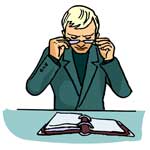 Вчитель: Калашнік В.І.Тема. Обговорення листа В.О.Сухомлинського до синаМета: виховувати любов і повагу до найближчих і найрідніших людей – батька й    матері; до старших від себе; донести розуміння того, що жорстокість породжує насильство; виховувати гармонійно розвинуту особистість.«Людина залишає себе насамперед у людині»В.СухомлинськийХід урокуІ. Організаційний моментІІ. Оголошення теми і мети урокуЗвучить пісня «Родина»– Про що ця пісня? (Про родину, про сім'ю)Проблемне питання: «Яка проблема існувала, існує у кожній сім'ї у всі віка, у всі роки?» (Проблема: батьки і діти)Сьогодні ми будемо обговорювати листа В.Сухомлинського до сина.Ми всі-чиїсь діти. Пройде кілька років-ви стенете дорослими і теж батьками. Проте всі повинні пам’ятати, що ви в житті ступите на стежину, яка зветься старість. Народна мудрість вчить: Що робить батько, те й його дитятко.Як ви розумієте ці слова?ІІІ. Робота над новим матеріаломЧитання листа В.Сухомлинського вчителемБесіда за запитаннями–      Чи згодні ви зі словами Василя Олександровича?Чи зустрічали ви в своєму житті таких людей, як Іванко?Чи, правильно він вчинив з матір'ю?Я чий приклад він наслідував?Слово вчителяВ українській сім'ї головою родини за традицією, був батько. Суворий, вимогливий, а його любов до дітей стримана, врівноважена. Недарма кажуть, що дитину треба любити так, щоб вона цього не знала. Батьків приклад, батькове слово завжди було законом. Батько має в сім'ї безперечний авторитет. Він уособлюється  як захисник, годувальник.Ви принесли фотографії, на яких зображено ваших рідних. Це самі близькі, дорогі для Вас люди.Що ви можете сказати про свою родину, своїх батьків?Як ви називаєте свого тата?Робота над текстом Л.Орла «Повага змалку»Коли я часом чую, як підлітки, а то й молоді люди звертаються до батьків: «батя», «папаша», «старик», «маманя», «мамаша» або за очі називають їх «мої предки», - мені робиться боляче й ніяково. Боляче за себе, ніби це стосується мене, і за тих батьків, до яких так звертаються. Чому сьогодні часто з'являється зневага дітей до батьків, відчуженість між ними? Чогось подібного, принаймні в наших селах, колись не чули. В Україні не лише до батька й матері, діда й баби, а навіть подружжя, сусіди між собою зверталися на « Ви». Любов і повагу до батьків, старших, як і працьовитість, гідність у наших родинах виховували змалку.Висловлювання учнів до почутогоНас обурює таке зневажливе ставлення до батьків.Такі діти не люблять і не поважають своїх батьків.Шкода батьків, що мають таких дітей.Робота над висловлюваннями мудрого вчителя«Кожен твій крок, кожний вчинок-і хороший і поганий-відгукується в материнському і батьківському серці радістю або болем, щастям або стражданням.»«Знай, що людський обов’язок дітей - платити батькам за їх піклування про тебе, за їх безмежну любов і відданість.»ІV. Закріплення матеріалуСлово вчителя.Тато,татусь, таточко. Назва людини з сильним характером, міцними руками, яка все може зробити, вміє відремонтувати, у футбола поганяти. А як посміхнеться, то хочеться все для нього зробити.Вправа «Мікрофон»Продовжіть речення:Тато – це…… звичайна людина, яка робить все можливе і неможливе, аби стати для своєї дитини суперменом.… джерело мудрих порад.… людина, яка все знає і вважає за краще уважно спостерігати, щоб вчасно підстрахувати тебе.V. Підсумок уроку1. – Як ви думаєте, був В.Сухомлинський другом, порадником, взірцем для своїх дітей?2. – Народна мудрість вчить:- «Що робить батько, те й його дитятко».«Як син з батьком обходиться, таких синів матиме».Робота над епіграфом– Як ви розумієте слова педагога?Читання батьківського завітуБатьків завітВмираючи, батько сказав синові:Оце, сину, я вмираю. Якщо хочеш зберегти це добро, що я тобі залишаю, та ще й нове придбати, то роби в полі так, щоб нікому не казав першим «здрастуй», їж хліб з медом, а в свято одягай нові чоботи.Сказав це і помер.Син так і робив. Ні з ким не вітався, їв хліб з медом, а в свято носив нові чоботи, а ті, що вже були на ногах, закидав на горище.Пройшов деякий час, і син дожився до того, що вже немає за що купувати ні мед, ані чоботи.Ні, негаразд! — міркує він. — Це батько навчив мене на лихо, треба робити інакше.Почав він раніше всіх людей їздити в поле. Ото працює, а люди їдуть та всі до нього першими вітаються. Цілий день працює. Стомиться, сяде їсти звичайний хліб з водою, а він йому солодким здається, наче з медом. А в неділю дістане з горища чоботи, почистить їх, взує, вони в нього як нові.Через таку працю почало господарство його прибувати. І тоді тільки син зрозумів батьківський заповіт: що треба раніше всіх бути в полі, щоб люди до нього вітались, а не він до них; працювати до втоми, щоб як сяде їсти, хліб був смачний, як з медом, і щоб гарно гарно ходити на свято, то треба чоботи, хоч і старі, але чистити, щоб вони були як нові завжди.  VІ.  Домашнє завдання   Записати моральні цінності людини:Доброта, лагідність, любов, дбайливість, піклування, добропорядність, акуратність, працьовитість, шана, милосердя, повага.Негативні риси людини: жорстокість, насильство, хитрість, лукавство.VІІ. Читання вірша про батькаУсе в житті міняється і в'яне,Усе мина, відходить назавжди.Лиш батьківська любов ніколи не зів'яне, Лиш татові слова зі мною назавжди.Усе, що є в житті — то долі повеління,А все, що є в мені — то батькове учіння.Від батька в мене є терпіння і удача,І розум, батьку мій, — це твоя добра вдача.